Colegio Emilia Riquelme. 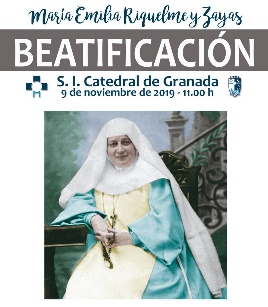 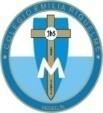 Taller de Tecnología e informática. Grado: CUARTO. Nuestra clase en el horario normal son los VIERNES de 10:30 a 11:30 am. Gracias por su apoyo y envió puntual.Un saludo enorme y Dios los guarde.Correo: tecnologiaeinformaticapro@gmail.com  (por favor en el asunto del correo escribir nombre apellido y grado. Gracias)Esta clase será virtual por zoom a las 10:30 am. Más adelante les comparto el enlace con la profe.Correo: EL CORREO pbustamante@campus.com.co QUEDA INHABILITADO, LAS EVIDENCIAS SE CONTINUAN ENVIANDO AL SIGUIENTE CORREO: tecnologiaeinformaticapro@gmail.comGRACIASPROXIMO 13 DE NOVIEMBRE BIMESTRAL DE TECNOLOGIA E INFORMATICA EN LA HORA DE LA CLASE.Fecha 06 DE NOVIEMBRE de 2020SALUDO: ORACION.Tema: EXPOSICION DEL SERVICIO CREADO.Las estudiantes compartirán una exposición sobre el servicio creado.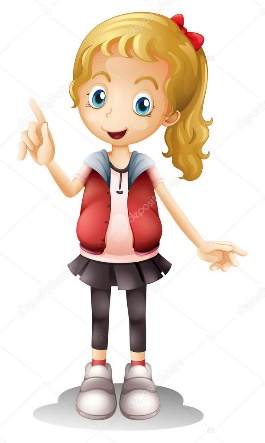 